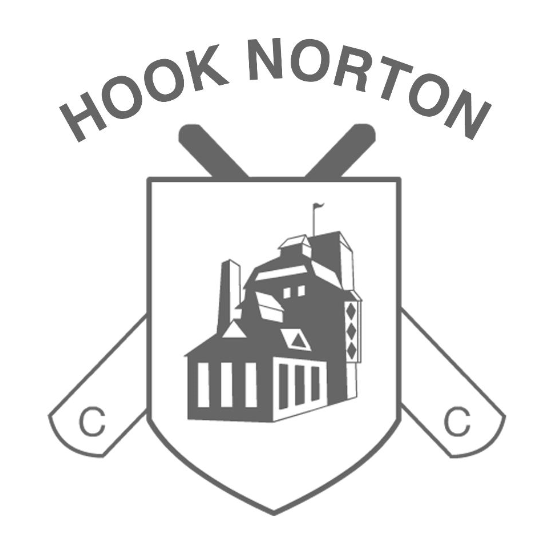 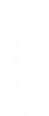 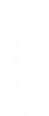 Hook Norton Cricket ClubAs a facility provider, you should complete your own COVID-19 Risk Assessment and publish this to your users.If you are not the facility provider, then you should consider which sections will apply to your clubs individual situation upon returning to play and complete a risk assessment based on your activity, including (but not limited to) people management and communication, hygiene and first aid.  You may still wish to record that you have assessed facility risks through enquiries made with your facility provider.We have provided an example risk assessment below, which is for illustrative purposes only, and includes some examples of things to consider. Consider how this will apply to each aspect of your operation and identify the controls you require to meet Government guidance regarding health, social distancing and hygiene etc.  Remember that you must review your other Health and Safety, and Safeguarding, risk assessments for other hazards such as fire, first aid etc.What are the hazards?What are the hazards?Transmission of COVID-19Transmission of COVID-19Who might be harmed?Who might be harmed?Facility users, staff, volunteers, visitors and the wider communityFacility users, staff, volunteers, visitors and the wider communityNoControls requiredControls requiredAction Taken by the ClubPeople Management and CommunicationPeople Management and CommunicationPeople Management and CommunicationPeople Management and CommunicationSelf-screening of individuals before they arrive at the venue to ensure individuals displaying COVID-19 symptoms or those who should be shielding do not travel or attend.Self-screening of individuals before they arrive at the venue to ensure individuals displaying COVID-19 symptoms or those who should be shielding do not travel or attend.Player Covid 19 code of conductVerbal reminder at start of each matchAn assessment of user numbers, space capacities, venue circulation and layout planning to maintain social distancing.An assessment of user numbers, space capacities, venue circulation and layout planning to maintain social distancing.Adjust outside seating arrangements: moving benches/taping seats off. Player benches provided either side of picket gate onto ground.Signage and one way arrows to manage queues to toiletSignage for score shed: one person onlyA plan for where parents and players will sit whilst watching cricket activities.A plan for where parents and players will sit whilst watching cricket activities.Patio area: arrange seating: move benches/tape seats off. Signage and communication so that all participants and visitors are aware of the control measures in place and how to act appropriately to minimise the risk of transmission of COVID-19.Signage and communication so that all participants and visitors are aware of the control measures in place and how to act appropriately to minimise the risk of transmission of COVID-19.Posters on benches/windows/doors of clubhouse/score shed with reminders of the control measures in placeStaff and volunteer training to support the implementation of the plan, with suitable training records.Staff and volunteer training to support the implementation of the plan, with suitable training records.Communication via what’s app group but also a covid 19 code of conduct to be agreed to in writing by each player.BuildingsBuildingsBuildingsBuildingsAssess ventilation in your building (natural and mechanical) and take appropriate measures to maximise ventilation and minimise risk of transmission.Assess ventilation in your building (natural and mechanical) and take appropriate measures to maximise ventilation and minimise risk of transmission.Keep score shed door/window open when in use and toilet window open.Assess the maximum occupancy of your rooms at 2m  social distancing (or 1m with risk mitigation where 2m is not possible) and establish a suitable circulation system/one-way system.  Use signage and floor markings to communicate this.Assess the maximum occupancy of your rooms at 2m  social distancing (or 1m with risk mitigation where 2m is not possible) and establish a suitable circulation system/one-way system.  Use signage and floor markings to communicate this.One way and queueing system in place with signage for toilets.Assess the arrangement of seating areas to maintain social distancing and minimise the risk of transmission.Assess the arrangement of seating areas to maintain social distancing and minimise the risk of transmission.Player and spectator areas adjusted and score shed.Surplus seating taped off or removed.Consider your wet weather plans and describe what actions you will take to maintain social distancing in wet weather. Consider your wet weather plans and describe what actions you will take to maintain social distancing in wet weather. Return to private cars and those without cars to gazebo.Social and Hospitality AreasSocial and Hospitality AreasSocial and Hospitality AreasSocial and Hospitality AreasPlan to solicit and maintain records of your member attendance, customers and visitors - to be maintained for 21 days and then destroyed.Plan to solicit and maintain records of your member attendance, customers and visitors - to be maintained for 21 days and then destroyed.Introduce a match register for both home and away teams with names and phone numbers. Kept by Secretary for 21 days.Identification of suitable areas for outdoor service that don’t overlap with cricket activity.Identification of suitable areas for outdoor service that don’t overlap with cricket activity.NA  All players to bring own food and drink.Steps taken to minimise time and the number of people at the bar.Steps taken to minimise time and the number of people at the bar.NASteps taken to minimise contact points at payment or around the hospitality space.Steps taken to minimise contact points at payment or around the hospitality space.NASuitable PPE provision and training for staff and volunteers.Suitable PPE provision and training for staff and volunteers.NAStrategy for the safe serving, clearing and cleaning of glassware and tableware.Strategy for the safe serving, clearing and cleaning of glassware and tableware.NADeep cleaning strategy to minimise COVID-19 transmission riskDeep cleaning strategy to minimise COVID-19 transmission riskDeep clean before first use and after each match.Daily cleaning strategy to minimise COVID-19 transmission risk.Daily cleaning strategy to minimise COVID-19 transmission risk.Toilet cleaning regime pre match,  during matches hourly and post match , plus between match cleaning. (Sports and social club.)High-frequency touchpoint cleaning strategy to minimise COVID-19 transmission risk and how you will keep records.High-frequency touchpoint cleaning strategy to minimise COVID-19 transmission risk and how you will keep records.Hourly wiping down of door handles/taps etc….by match manager Hygiene and CleaningHygiene and CleaningHygiene and CleaningHygiene and CleaningMaterials, PPE and training that you have provided to your staff for effective cleaning.Materials, PPE and training that you have provided to your staff for effective cleaning.Antibacterial wipes/toilet cleaner/hand gel.Paper towels in toilets.Provision of hand washing facilities with warm water, soap, disposable towels and bin.Provision of hand washing facilities with warm water, soap, disposable towels and bin.Disposable towels purchased and bin provided.
Toilets/hand washing facility openProvision of suitable hand sanitiser in locations around the facility to maintain frequent hand sanitisation.Provision of suitable hand sanitiser in locations around the facility to maintain frequent hand sanitisation.At various points: by sight screens, by player seating, in score shed.Provision of suitable wipes and hand sanitiser on the field for hygiene breaks.Provision of suitable wipes and hand sanitiser on the field for hygiene breaks.Purchased and available for matchesWhat are the hazards?Other venue hazards to be considered after temporary closure such as Legionnaire’s Disease, fire, electrical safety etc.Other venue hazards to be considered after temporary closure such as Legionnaire’s Disease, fire, electrical safety etc.Who might be harmed?Facility users, staff, volunteers and visitors Facility users, staff, volunteers and visitors Controls requiredControls requiredAction Taken by the ClubPreparing Your BuildingsPreparing Your BuildingsPreparing Your BuildingsPreparing Your BuildingsConsider the risk of Legionnaire’s disease and carry out necessary work to make your water supply safe for users.  Refer to the specific guidance in the document above.Consider the risk of Legionnaire’s disease and carry out necessary work to make your water supply safe for users.  Refer to the specific guidance in the document above.Sports and socialCheck that routine maintenance has not been missed and certification is up to date (e.g. Gas safety, Electrical Safety and Portable Appliance Testing, Fire Safety, Lifts and Heating – Ventilation and Air Conditioning).Check that routine maintenance has not been missed and certification is up to date (e.g. Gas safety, Electrical Safety and Portable Appliance Testing, Fire Safety, Lifts and Heating – Ventilation and Air Conditioning).Sports and socialCheck that your ground is ready and safe to play.  Look at what work is required and how this can be done safely at a social distance.Check that your ground is ready and safe to play.  Look at what work is required and how this can be done safely at a social distance.Regular maintenance during lockdown and pre-opening spruce up of grounds/seating areasWhat are the hazards?Vital first aid equipment is not available when needed.  First aiders do not have adequate PPE to carry out first aid when required.Vital first aid equipment is not available when needed.  First aiders do not have adequate PPE to carry out first aid when required.Who might be harmed?First aiders, facility users, staff, volunteers and visitors First aiders, facility users, staff, volunteers and visitors Controls requiredControls requiredAction Taken by the ClubFirst AidFirst AidFirst AidFirst AidCheck that your first aid kits are stocked and accessible during all activity.  Check that your first aid kits are stocked and accessible during all activity.  Two new cricket specific first aid kits purchased. One to be kept in score shed at all times.What steps have you taken to improve your first aiders’ understanding of first aid provision under COVID-19?What steps have you taken to improve your first aiders’ understanding of first aid provision under COVID-19?Shared new guidance and copy kept in first aid kits If you have an AED then check that it is in working order, service is up to date and that it is available during all activity.If you have an AED then check that it is in working order, service is up to date and that it is available during all activity.Sports and social clubWhat are the hazards?Pitches or outfield are unsafe to play onPitches or outfield are unsafe to play onWho might be harmed?Players, officials, ground staffPlayers, officials, ground staffControls requiredControls requiredAction Taken by the ClubPreparing your GroundsPreparing your GroundsPreparing your GroundsPreparing your GroundsSafety checks on machinery, sightscreens and covers.Safety checks on machinery, sightscreens and covers.Regular servicing and maintenance over lockdown period and spruce up session organized to ensure all in order prior to first matchCheck and repair of any damage to pitches and outfields.Check and repair of any damage to pitches and outfields.Repairs completed. Pitch checked and ready to playSurfaces checked and watering regime adjusted based on lack of rainfall.Surfaces checked and watering regime adjusted based on lack of rainfall.Ongoing by groundsmen.What are the hazards?No perimeter nettingNo perimeter nettingWho might be harmed?Passers-by and vehicles Passers-by and vehicles Controls requiredControls requiredAction Taken by the ClubWarnings in placeWarnings in placeMessage relayed to other sports and social club users to avoid parking in certain areas when matches taking place and if do so , do at own riskSignage around car park relaying message above.What are the hazards?Use this space to identify hazards at your venueUse this space to identify hazards at your venueWho might be harmed?Use this space to identify who might be harmed Use this space to identify who might be harmed Controls requiredControls requiredAction Taken by the ClubIdentify your own control measures required.Identify your own control measures required.What are the hazards?Use this space to identify hazards at your venueUse this space to identify hazards at your venueWho might be harmed?Use this space to identify who might be harmed Use this space to identify who might be harmed Controls requiredControls requiredAction Taken by the ClubIdentify your own control measures required.Identify your own control measures required.